Svete Simića 11,11 000 | +381640430013 |  zuskaneca2805@gmail.com | Date of Brith: 1.april 1999.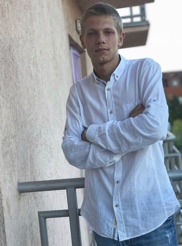  4.decembar 2018.: srpski: , Rich restaurantStreet address: Svete Simica 11, 11 000, Brace Jerkovic, Vozdovac, BeogradWork experience: “The Saint”                          22.oktobar 2017.-22.april 2018.                       Pica majstor                       Kafe&Restoran Rich                       1.maj 2018.-1.decembar 2018.                       Pomocni kuvarEducation: ETŠ “STARI GRAD”Elektro mehanicar za termicke i rashladne uredjaje IVPersonal characteristics:-Odlične veštine u komunikaciji-Veoma sposoban -Snalazljiv-Uporan-Vredan-Spreman za timski radS poštovanjem,Aleksandar Vučković! Hvala!